PDE Professional Learning CommunitiesLog in to the SAS Portal and scan the QR codes for the communities you elect to join.  Access the latest news from PDE; enjoy newsletters written by content advisors; and communicate/collaborate with peers through threaded discussions, forums, and shared content.PDE Professional Learning CommunitiesLog in to the SAS Portal and scan the QR codes for the communities you elect to join.  Access the latest news from PDE; enjoy newsletters written by content advisors; and communicate/collaborate with peers through threaded discussions, forums, and shared content.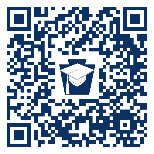 PDE – Arts and Humanities Learning Community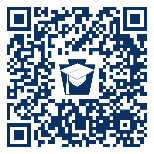 PDE – Career Readiness Learning Community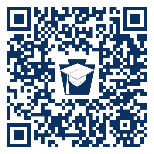 PDE - Driver Education Learning Community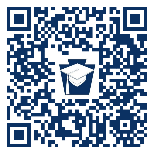 PDE - English Language Arts Learning Community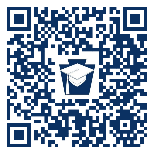 PDE - English Language Development Learning Community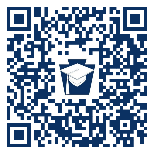 PDE - Environmental Literacy, Sustainability, Ecology, and Agriculture Education Learning Community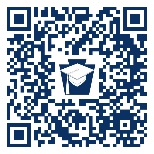 PDE - Family and Consumer Sciences (FCS) Learning Community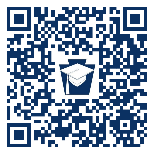 PDE - Family and Community Engagement Learning Community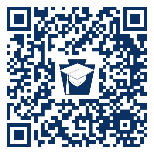 PDE - Health, Safety and Physical Education Learning Community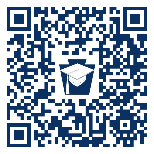 PDE - MathematicsLearning Community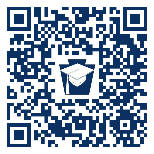 PDE - School Counselor Learning Community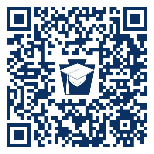 PDE - Science Learning Community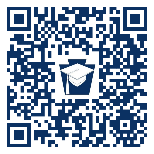 PDE - Social Studies Learning Community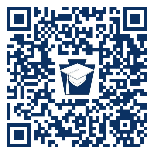 PDE - Structured Literacy Learning Community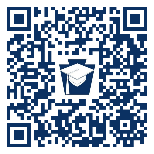 PDE - Technology and Engineering Learning Community